ПриложениеПримеры схем-образцов  построек различной сложности из строительных материалов в младших группах«Центр конструирования» 1 младшая группа«Центр конструирования» 1 младшая группаСодержание развивающей предметно-пространственной среды (наличие пособий, материалов, оборудования)Содержание развивающей предметно-пространственной среды (наличие пособий, материалов, оборудования)Строительный материалСхемы-образцы построек различной сложностиРазнообразные конструктивные и строительные наборы (напольные, настольные), содержащие детали: кубики, кирпичики, пластины, цилиндры, трехгранные призмы; конструкторы  LEGO с крупными деталями.ДорожкиЛесенкиБашенкиЗаборчикиМебельДом Легкий модульный материал (специальные поролоновые и обтянутые клеенкой блоки разных форм, цветов и размеров)ДорожкиЛесенкиБашенкиЗаборчикиМебельДом Разного размера фигурки для обыгрывания построек, транспортДорожкиЛесенкиБашенкиЗаборчикиМебельДом Разнообразные большие коробки, оклеенные бумагой или покрашенные в разные цветаДорожкиЛесенкиБашенкиЗаборчикиМебельДом Соблюдение требований и условий организации развивающей предметно-пространственной средыСоблюдение требований и условий организации развивающей предметно-пространственной средыНаличие свободного пространства для сооружений из крупного строительного материалаНаличие свободного пространства для сооружений из крупного строительного материалаКрупный строительный материал располагается на стеллажах, на низко подвешенных полках, рядом с ковром; под полками или рядом с ними расставляются машиныКрупный строительный материал располагается на стеллажах, на низко подвешенных полках, рядом с ковром; под полками или рядом с ними расставляются машиныКонструкторы размещаются в открытых коробках или корзинках, что позволяет детям работать как за столом, так и на ковреКонструкторы размещаются в открытых коробках или корзинках, что позволяет детям работать как за столом, так и на ковреСмена схем не менее 1 раза в месяц в соответствии с изученными видами  построекСмена схем не менее 1 раза в месяц в соответствии с изученными видами  построек«Центр конструирования» 2 младшая группа«Центр конструирования» 2 младшая группаСодержание развивающей предметно-пространственной среды (наличие пособий, материалов, оборудования)Содержание развивающей предметно-пространственной среды (наличие пособий, материалов, оборудования)Строительный материалСхемы-образцы построек различной сложностиРазнообразные конструктивные и строительные наборы (напольные, настольные), содержащие детали: кубики, кирпичики, пластины, цилиндры, трехгранные призмы; конструкторы  LEGO с крупными деталями.ДорожкиЛесенкиБашенкиЗаборчики, загородкиГоркиМосты  МебельГрузовые машиныДома (высокие, низкие)Легкий модульный материал (специальные поролоновые и обтянутые клеенкой блоки разных форм, цветов и размеров)ДорожкиЛесенкиБашенкиЗаборчики, загородкиГоркиМосты  МебельГрузовые машиныДома (высокие, низкие)Разного размера фигурки для обыгрывания построек, транспортДорожкиЛесенкиБашенкиЗаборчики, загородкиГоркиМосты  МебельГрузовые машиныДома (высокие, низкие)Разнообразные большие коробки, оклеенные бумагой или покрашенные в разные цветаДорожкиЛесенкиБашенкиЗаборчики, загородкиГоркиМосты  МебельГрузовые машиныДома (высокие, низкие)Соблюдение требований и условий организации развивающей предметно-пространственной средыСоблюдение требований и условий организации развивающей предметно-пространственной средыНаличие свободного пространства для сооружений из крупного строительного материалаНаличие свободного пространства для сооружений из крупного строительного материалаКрупный строительный материал располагается на стеллажах, на низко подвешенных полках, рядом с ковром; под полками или рядом с ними расставляются машиныКрупный строительный материал располагается на стеллажах, на низко подвешенных полках, рядом с ковром; под полками или рядом с ними расставляются машиныКонструкторы размещаются в открытых коробках или корзинках, что позволяет детям работать как за столом, так и на ковреКонструкторы размещаются в открытых коробках или корзинках, что позволяет детям работать как за столом, так и на ковреСмена схем не менее 1 раза в месяц в соответствии с изученными видами  построекСмена схем не менее 1 раза в месяц в соответствии с изученными видами  построек«Центр конструирования» средняя группа «Центр конструирования» средняя группа «Центр конструирования» средняя группа Содержание развивающей предметно-пространственной среды (наличие пособий, материалов, оборудования)Содержание развивающей предметно-пространственной среды (наличие пособий, материалов, оборудования)Содержание развивающей предметно-пространственной среды (наличие пособий, материалов, оборудования)Строительный материалКонструирование из бумагиКонструирование из природного материалаКрупногабаритные деревянные или пластмассовые напольные конструкторыНаборы цветных бумаг и тонкого картона с разной фактурой поверхности (глянцевая, матовая, с тиснением, гофрированная, прозрачная, шероховатая, блестящая и т.п.)Подборка из природного материала (шишки, мох, желуди, морские камешки, пенька, мочало, семена подсолнечника, арбуза, дыни, остатки цветных ниток, кусочки меха, ткани, пробки, сухоцветы, орехи.Конструкторы, позволяющие и мальчикам, и девочкам без особых трудностей и без помощи взрослых проявить свое творчествоНаборы цветных бумаг и тонкого картона с разной фактурой поверхности (глянцевая, матовая, с тиснением, гофрированная, прозрачная, шероховатая, блестящая и т.п.)Подборка из природного материала (шишки, мох, желуди, морские камешки, пенька, мочало, семена подсолнечника, арбуза, дыни, остатки цветных ниток, кусочки меха, ткани, пробки, сухоцветы, орехи.Конструкторы из серии «LEGO» (разного размера)Подборка из бросового материала: бумажные коробки, цилиндры, катушки, конусы, пластиковые бутылки, пробки и т.п.Подборка из природного материала (шишки, мох, желуди, морские камешки, пенька, мочало, семена подсолнечника, арбуза, дыни, остатки цветных ниток, кусочки меха, ткани, пробки, сухоцветы, орехи.Набор мелкого строительного материала, включающий основные детали (кубики, кирпичики, призмы, короткие и длинные пластины)Подборка из бросового материала: бумажные коробки, цилиндры, катушки, конусы, пластиковые бутылки, пробки и т.п.Подборка из природного материала (шишки, мох, желуди, морские камешки, пенька, мочало, семена подсолнечника, арбуза, дыни, остатки цветных ниток, кусочки меха, ткани, пробки, сухоцветы, орехи.Мягкие (поролоновые) крупные модулиПодборка из фантиков от конфет и других кондитерских изделий и упаковочных материалов (фольга, бантики, ленты и т.п.)Подборка из природного материала (шишки, мох, желуди, морские камешки, пенька, мочало, семена подсолнечника, арбуза, дыни, остатки цветных ниток, кусочки меха, ткани, пробки, сухоцветы, орехи.Небольшие игрушки для обыгрывания построек (фигурки людей, животных макеты деревьев и кустарников, дорожные знаки и т.п.)Подборка из фантиков от конфет и других кондитерских изделий и упаковочных материалов (фольга, бантики, ленты и т.п.)Подборка из природного материала (шишки, мох, желуди, морские камешки, пенька, мочало, семена подсолнечника, арбуза, дыни, остатки цветных ниток, кусочки меха, ткани, пробки, сухоцветы, орехи.Схемы для конструирования:Дорога (лабиринт)ТоннельМостДомик (двухэтажный домик), домик с дорожкой, сказочный домикГараж (для высокой машины)Башня Пирамида  Мебель Ворота (арка)Схемы для конструирования из бумаги: Бумажные персонажи (маски с ушками)Елочные гирляндыПерсонажи для пальчикого театраФонарик Открытки для пап и дедушекПодарки мамам и бабушкамБумажный самолетСхемы для конструирования из природного материала:Лесные жители из шишекУзелковые куклы из лоскутковСоблюдение требований и условий организации развивающей предметно-пространственной средыСоблюдение требований и условий организации развивающей предметно-пространственной средыСоблюдение требований и условий организации развивающей предметно-пространственной средыНаличие свободного пространства для сооружений из крупного строительного материалаНаличие свободного пространства для сооружений из крупного строительного материалаНаличие свободного пространства для сооружений из крупного строительного материалаКрупный строительный материал располагается на стеллажах, на низко подвешенных полках, рядом с ковром; под полками или рядом с ними расставляются машиныКрупный строительный материал располагается на стеллажах, на низко подвешенных полках, рядом с ковром; под полками или рядом с ними расставляются машиныКрупный строительный материал располагается на стеллажах, на низко подвешенных полках, рядом с ковром; под полками или рядом с ними расставляются машиныКонструкторы размещаются в открытых коробках или корзинках, что позволяет детям работать как за столом, так и на ковреКонструкторы размещаются в открытых коробках или корзинках, что позволяет детям работать как за столом, так и на ковреКонструкторы размещаются в открытых коробках или корзинках, что позволяет детям работать как за столом, так и на ковреМатериал для конструирования из бумаги и природного материала может располагаться в «Центре природы» и «Центре изо деятельности»Материал для конструирования из бумаги и природного материала может располагаться в «Центре природы» и «Центре изо деятельности»Материал для конструирования из бумаги и природного материала может располагаться в «Центре природы» и «Центре изо деятельности»Смена схем и пооперационных карт не менее 1 раза в месяц в соответствии с изученными видами конструированияСмена схем и пооперационных карт не менее 1 раза в месяц в соответствии с изученными видами конструированияСмена схем и пооперационных карт не менее 1 раза в месяц в соответствии с изученными видами конструирования«Центр конструирования» старшая группа «Центр конструирования» старшая группа «Центр конструирования» старшая группа «Центр конструирования» старшая группа Содержание развивающей предметно-пространственной среды (наличие пособий, материалов, оборудования)Содержание развивающей предметно-пространственной среды (наличие пособий, материалов, оборудования)Содержание развивающей предметно-пространственной среды (наличие пособий, материалов, оборудования)Содержание развивающей предметно-пространственной среды (наличие пособий, материалов, оборудования)Строительный материалКонструирование из бумагиКонструирование из природного  и бросового материалаКонструирование по типу оригамиКонструкторы разного размера Наборы цветной  бумаги и тонкого картона с разной фактурой поверхности (глянцевая, матовая, с тиснением, гофрированная, прозрачная, шероховатая, блестящая и т.п.) Природный материл (засушенные цветы, листья, соломка, кора деревьев, пух, семена, песок и т.д)Бумага для оригами, разного цвета и размера  Мягкие (поролоновые) крупные модулиНаборы цветной  бумаги и тонкого картона с разной фактурой поверхности (глянцевая, матовая, с тиснением, гофрированная, прозрачная, шероховатая, блестящая и т.п.) Природный материл (засушенные цветы, листья, соломка, кора деревьев, пух, семена, песок и т.д)Бумага для оригами, разного цвета и размера  Тематические конструкторы  (жилого, промышленного, общественного назначения; мосты, крепости, сказочные постройки; современные сооружения и здания)Наборы цветной  бумаги и тонкого картона с разной фактурой поверхности (глянцевая, матовая, с тиснением, гофрированная, прозрачная, шероховатая, блестящая и т.п.) Природный материл (засушенные цветы, листья, соломка, кора деревьев, пух, семена, песок и т.д)Бумага для оригами, разного цвета и размера  Тематические конструкторы  (жилого, промышленного, общественного назначения; мосты, крепости, сказочные постройки; современные сооружения и здания)Наборы цветной  бумаги и тонкого картона с разной фактурой поверхности (глянцевая, матовая, с тиснением, гофрированная, прозрачная, шероховатая, блестящая и т.п.) Природный материл (засушенные цветы, листья, соломка, кора деревьев, пух, семена, песок и т.д)Пооперационные карты для изготовления поделок по типу оригами.Тематические конструкторы  (жилого, промышленного, общественного назначения; мосты, крепости, сказочные постройки; современные сооружения и здания)Наборы цветной  бумаги и тонкого картона с разной фактурой поверхности (глянцевая, матовая, с тиснением, гофрированная, прозрачная, шероховатая, блестящая и т.п.) Бросовый  материл (фантики, поролон, фольга, проволока, пенопласт, крышки, пуговицы, декоративные ленты, веревочки, полоски ткани)Пооперационные карты для изготовления поделок по типу оригами.Дополнительный материал для декорирования постройки архитектурными украшениями:   перекрытия,  колонны, портики, решетки и т.д.Готовые развертки для изготовления игрушек и предметов (например, коробочек, машинок и т.д)Бросовый  материл (фантики, поролон, фольга, проволока, пенопласт, крышки, пуговицы, декоративные ленты, веревочки, полоски ткани)Пооперационные карты для изготовления поделок по типу оригами.Дополнительный материал для декорирования постройки архитектурными украшениями:   перекрытия,  колонны, портики, решетки и т.д.Готовые развертки для изготовления игрушек и предметов (например, коробочек, машинок и т.д)Материалы для крепления деталей: пластилин, клеевые массы, проволока, скотч, нитки и т.дПооперационные карты для изготовления поделок по типу оригами.Дополнительный материал для декорирования постройки архитектурными украшениями:   перекрытия,  колонны, портики, решетки и т.д.Пооперационные карты для конструирования из бумагиМатериалы для крепления деталей: пластилин, клеевые массы, проволока, скотч, нитки и т.дПооперационные карты для изготовления поделок по типу оригами.Наборы конструкторов с  мелкими элементамиПооперационные карты для конструирования из бумагиМатериалы для крепления деталей: пластилин, клеевые массы, проволока, скотч, нитки и т.дПооперационные карты для изготовления поделок по типу оригами.Наборы конструкторов с  мелкими элементамиПооперационные карты для конструирования из бумагиСхемы и пооперационные карты для создания поделок  из природного материалаПооперационные карты для изготовления поделок по типу оригами.Техно конструкторПооперационные карты для конструирования из бумагиСхемы и пооперационные карты для создания поделок  из природного материалаПооперационные карты для изготовления поделок по типу оригами.Конструкторы, позволяющие и мальчикам, и девочкам без особых трудностей и без помощи взрослых проявить свое творчествоПооперационные карты для конструирования из бумагиСхемы и пооперационные карты для создания поделок  из природного материалаПооперационные карты для изготовления поделок по типу оригами.Конструкторы, позволяющие и мальчикам, и девочкам без особых трудностей и без помощи взрослых проявить свое творчествоПооперационные карты для конструирования из бумагиСхемы и пооперационные карты для создания поделок  из бросового материалаПооперационные карты для изготовления поделок по типу оригами.Схемы, модели, фотографии  для конструирования построекПравила безопасности  пользования ножницами, мелкими предметами и т.д.)Правила безопасности  пользования ножницами, мелкими предметами и т.д.)Правила безопасности  пользования ножницами, мелкими предметами и т.д.)Соблюдение требований и условий организации развивающей предметно-пространственной средыСоблюдение требований и условий организации развивающей предметно-пространственной средыСоблюдение требований и условий организации развивающей предметно-пространственной средыСоблюдение требований и условий организации развивающей предметно-пространственной средыНаличие свободного пространства для сооружений из крупного строительного материалаНаличие свободного пространства для сооружений из крупного строительного материалаНаличие свободного пространства для сооружений из крупного строительного материалаНаличие свободного пространства для сооружений из крупного строительного материалаКрупный строительный материал располагается на стеллажах, на низко подвешенных полках, рядом с ковром; под полками или рядом с ними расставляются машиныКрупный строительный материал располагается на стеллажах, на низко подвешенных полках, рядом с ковром; под полками или рядом с ними расставляются машиныКрупный строительный материал располагается на стеллажах, на низко подвешенных полках, рядом с ковром; под полками или рядом с ними расставляются машиныКрупный строительный материал располагается на стеллажах, на низко подвешенных полках, рядом с ковром; под полками или рядом с ними расставляются машиныКонструкторы размещаются в открытых коробках или корзинках, что позволяет детям работать как за столом, так и на ковреКонструкторы размещаются в открытых коробках или корзинках, что позволяет детям работать как за столом, так и на ковреКонструкторы размещаются в открытых коробках или корзинках, что позволяет детям работать как за столом, так и на ковреКонструкторы размещаются в открытых коробках или корзинках, что позволяет детям работать как за столом, так и на ковреМатериал для конструирования из бумаги и природного материала может располагаться в «Центре природы» и «Центре изо деятельности»Материал для конструирования из бумаги и природного материала может располагаться в «Центре природы» и «Центре изо деятельности»Материал для конструирования из бумаги и природного материала может располагаться в «Центре природы» и «Центре изо деятельности»Материал для конструирования из бумаги и природного материала может располагаться в «Центре природы» и «Центре изо деятельности»Смена схем, алгоритм и пооперационных карт не менее 1 раза в месяц в соответствии с изученными видами конструированияСмена схем, алгоритм и пооперационных карт не менее 1 раза в месяц в соответствии с изученными видами конструированияСмена схем, алгоритм и пооперационных карт не менее 1 раза в месяц в соответствии с изученными видами конструированияСмена схем, алгоритм и пооперационных карт не менее 1 раза в месяц в соответствии с изученными видами конструирования«Центр конструирования» подготовительная группа «Центр конструирования» подготовительная группа «Центр конструирования» подготовительная группа «Центр конструирования» подготовительная группа Содержание развивающей предметно-пространственной среды (наличие пособий, материалов, оборудования)Содержание развивающей предметно-пространственной среды (наличие пособий, материалов, оборудования)Содержание развивающей предметно-пространственной среды (наличие пособий, материалов, оборудования)Содержание развивающей предметно-пространственной среды (наличие пособий, материалов, оборудования)Строительный материалКонструирование из бумагиКонструирование из природного  и бросового материалаКонструирование по типу оригамиКонструкторы разного размера Наборы цветной  бумаги и тонкого картона с разной фактурой поверхности (глянцевая, матовая, с тиснением, гофрированная, прозрачная, шероховатая, блестящая и т.п.) Природный материл (засушенные цветы, листья, соломка, кора деревьев, пух, семена, песок и т.д)Бумага для оригами, разного цвета и размера  Мягкие (поролоновые) крупные модулиНаборы цветной  бумаги и тонкого картона с разной фактурой поверхности (глянцевая, матовая, с тиснением, гофрированная, прозрачная, шероховатая, блестящая и т.п.) Природный материл (засушенные цветы, листья, соломка, кора деревьев, пух, семена, песок и т.д)Бумага для оригами, разного цвета и размера  Тематические конструкторы  (жилого, промышленного, общественного назначения; мосты, крепости, сказочные постройки; современные сооружения и здания)Наборы цветной  бумаги и тонкого картона с разной фактурой поверхности (глянцевая, матовая, с тиснением, гофрированная, прозрачная, шероховатая, блестящая и т.п.) Природный материл (засушенные цветы, листья, соломка, кора деревьев, пух, семена, песок и т.д)Бумага для оригами, разного цвета и размера  Тематические конструкторы  (жилого, промышленного, общественного назначения; мосты, крепости, сказочные постройки; современные сооружения и здания)Наборы цветной  бумаги и тонкого картона с разной фактурой поверхности (глянцевая, матовая, с тиснением, гофрированная, прозрачная, шероховатая, блестящая и т.п.) Природный материл (засушенные цветы, листья, соломка, кора деревьев, пух, семена, песок и т.д)Пооперационные карты для изготовления поделок по типу оригами.Тематические конструкторы  (жилого, промышленного, общественного назначения; мосты, крепости, сказочные постройки; современные сооружения и здания)Наборы цветной  бумаги и тонкого картона с разной фактурой поверхности (глянцевая, матовая, с тиснением, гофрированная, прозрачная, шероховатая, блестящая и т.п.) Бросовый  материл (фантики, поролон, фольга, проволока, пенопласт, крышки, пуговицы, декоративные ленты, веревочки)Пооперационные карты для изготовления поделок по типу оригами.Дополнительный материал для декорирования постройки архитектурными украшениями:   перекрытия,  колонны, портики, решетки и т.д.Готовые развертки для изготовления игрушек и предметов (например, коробочек, машинок и т.д)Бросовый  материл (фантики, поролон, фольга, проволока, пенопласт, крышки, пуговицы, декоративные ленты, веревочки)Пооперационные карты для изготовления поделок по типу оригами.Дополнительный материал для декорирования постройки архитектурными украшениями:   перекрытия,  колонны, портики, решетки и т.д.Готовые развертки для изготовления игрушек и предметов (например, коробочек, машинок и т.д)Материалы для крепления деталей: пластилин, клеевые массы, проволока, скотч, нитки и т.дПооперационные карты для изготовления поделок по типу оригами.Дополнительный материал для декорирования постройки архитектурными украшениями:   перекрытия,  колонны, портики, решетки и т.д.Материалы для освоения техники плетения из бумажных полосок и папье-машеТкань разной фактуры и цвета, мелки для нанесения контура для изготовления аппликаций из тканиПооперационные карты для изготовления поделок по типу оригами.Наборы конструкторов с  мелкими элементамиМатериалы для освоения техники плетения из бумажных полосок и папье-машеТкань разной фактуры и цвета, мелки для нанесения контура для изготовления аппликаций из тканиПооперационные карты для изготовления поделок по типу оригами.Наборы конструкторов с  мелкими элементамиМатериалы для освоения техники плетения из бумажных полосок и папье-машеСхемы и пооперационные карты для создания поделок  из природного материалаПооперационные карты для изготовления поделок по типу оригами.Техно конструкторПооперационные карты для конструирования из бумагиСхемы и пооперационные карты для создания поделок  из природного материалаПооперационные карты для изготовления поделок по типу оригами.Конструкторы, позволяющие и мальчикам, и девочкам без особых трудностей и без помощи взрослых проявить свое творчествоПооперационные карты для конструирования из бумагиСхемы и пооперационные карты для создания поделок  из природного материалаПооперационные карты для изготовления поделок по типу оригами.Конструкторы, позволяющие и мальчикам, и девочкам без особых трудностей и без помощи взрослых проявить свое творчествоПооперационные карты для конструирования из бумагиСхемы и пооперационные карты для создания поделок  из бросового материалаПооперационные карты для изготовления поделок по типу оригами.Схемы, модели, фотографии  для конструирования построекПравила безопасности  пользования ножницами, мелкими предметами и т.д.)Правила безопасности  пользования ножницами, мелкими предметами и т.д.)Правила безопасности  пользования ножницами, мелкими предметами и т.д.)Соблюдение требований и условий организации развивающей предметно-пространственной средыСоблюдение требований и условий организации развивающей предметно-пространственной средыСоблюдение требований и условий организации развивающей предметно-пространственной средыСоблюдение требований и условий организации развивающей предметно-пространственной средыНаличие свободного пространства для сооружений из крупного строительного материалаНаличие свободного пространства для сооружений из крупного строительного материалаНаличие свободного пространства для сооружений из крупного строительного материалаНаличие свободного пространства для сооружений из крупного строительного материалаКрупный строительный материал располагается на стеллажах, на низко подвешенных полках, рядом с ковром; под полками или рядом с ними расставляются машиныКрупный строительный материал располагается на стеллажах, на низко подвешенных полках, рядом с ковром; под полками или рядом с ними расставляются машиныКрупный строительный материал располагается на стеллажах, на низко подвешенных полках, рядом с ковром; под полками или рядом с ними расставляются машиныКрупный строительный материал располагается на стеллажах, на низко подвешенных полках, рядом с ковром; под полками или рядом с ними расставляются машиныКонструкторы размещаются в открытых коробках или корзинках, что позволяет детям работать как за столом, так и на ковреКонструкторы размещаются в открытых коробках или корзинках, что позволяет детям работать как за столом, так и на ковреКонструкторы размещаются в открытых коробках или корзинках, что позволяет детям работать как за столом, так и на ковреКонструкторы размещаются в открытых коробках или корзинках, что позволяет детям работать как за столом, так и на ковреМатериал для конструирования из бумаги и природного материала может располагаться в «Центре природы» и «Центре изо деятельности»Материал для конструирования из бумаги и природного материала может располагаться в «Центре природы» и «Центре изо деятельности»Материал для конструирования из бумаги и природного материала может располагаться в «Центре природы» и «Центре изо деятельности»Материал для конструирования из бумаги и природного материала может располагаться в «Центре природы» и «Центре изо деятельности»Смена схем, алгоритм и пооперационных карт не менее 1 раза в месяц в соответствии с изученными видами конструированияСмена схем, алгоритм и пооперационных карт не менее 1 раза в месяц в соответствии с изученными видами конструированияСмена схем, алгоритм и пооперационных карт не менее 1 раза в месяц в соответствии с изученными видами конструированияСмена схем, алгоритм и пооперационных карт не менее 1 раза в месяц в соответствии с изученными видами конструированияДорожкиДорожкиДорожки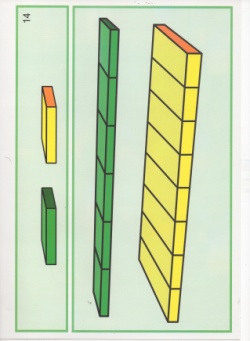 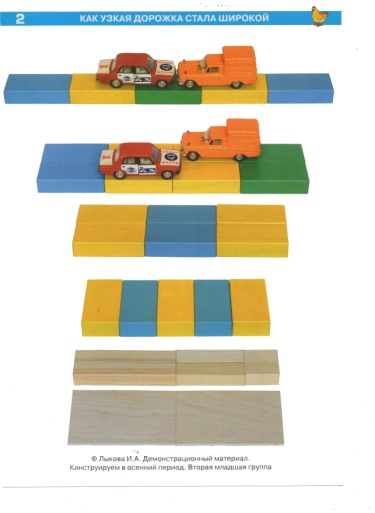 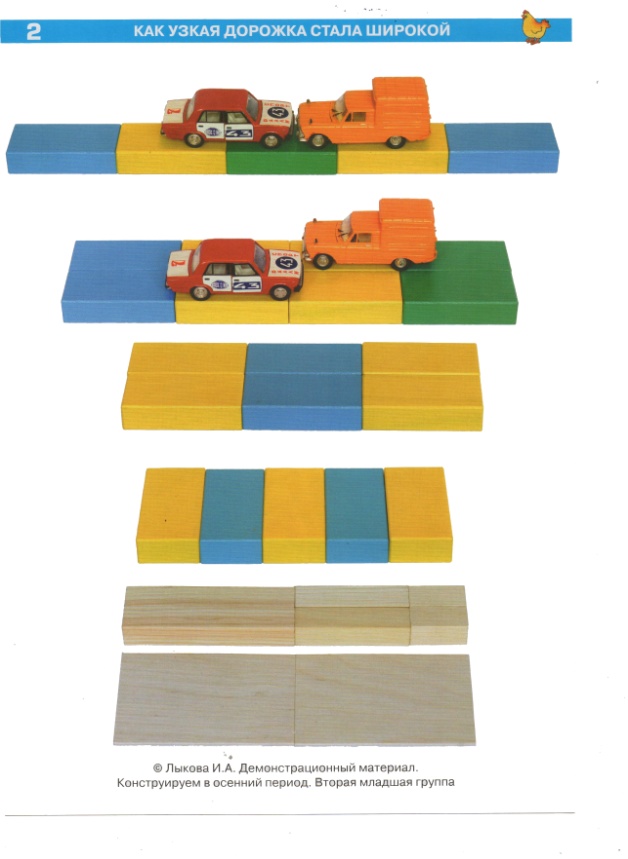 ЛесенкиЛесенкиЛесенки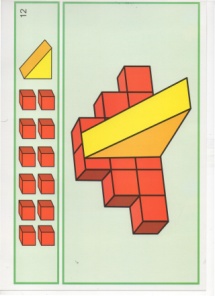 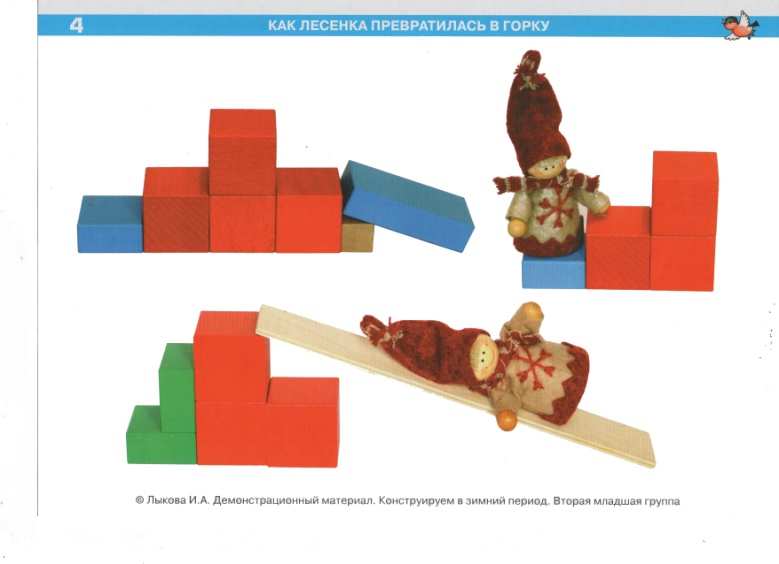 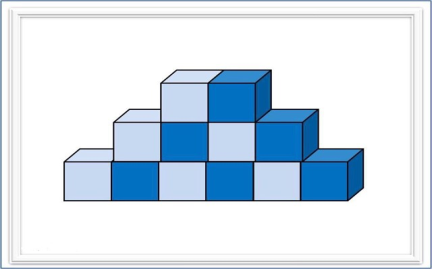 БашенкиБашенкиБашенки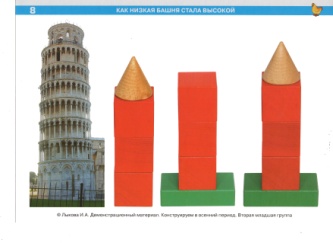 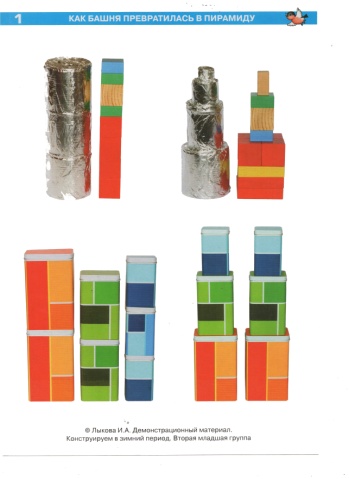 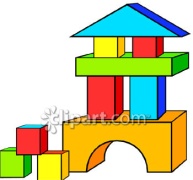 Заборчики,  загородкиЗаборчики,  загородкиЗаборчики,  загородки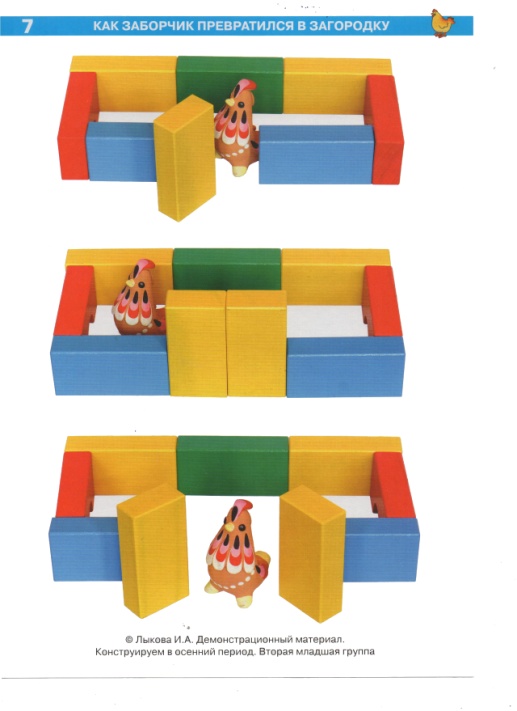 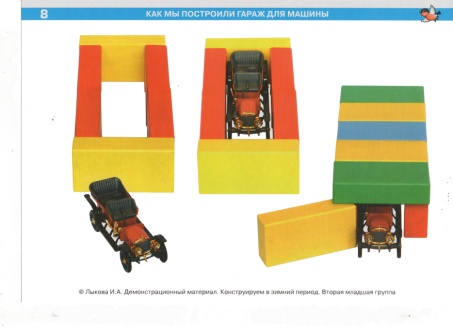 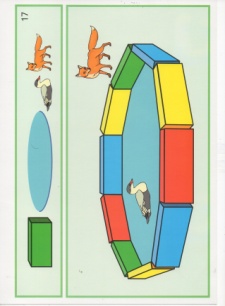 МебельМебельМебель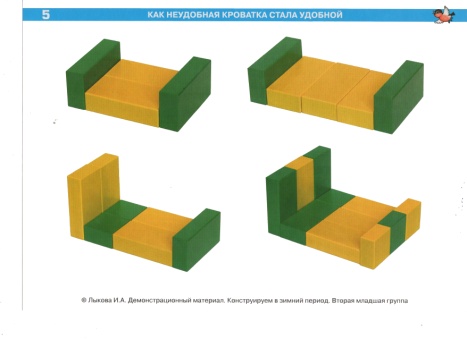 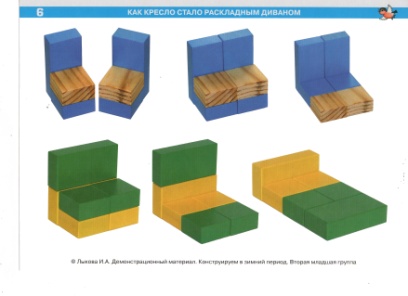 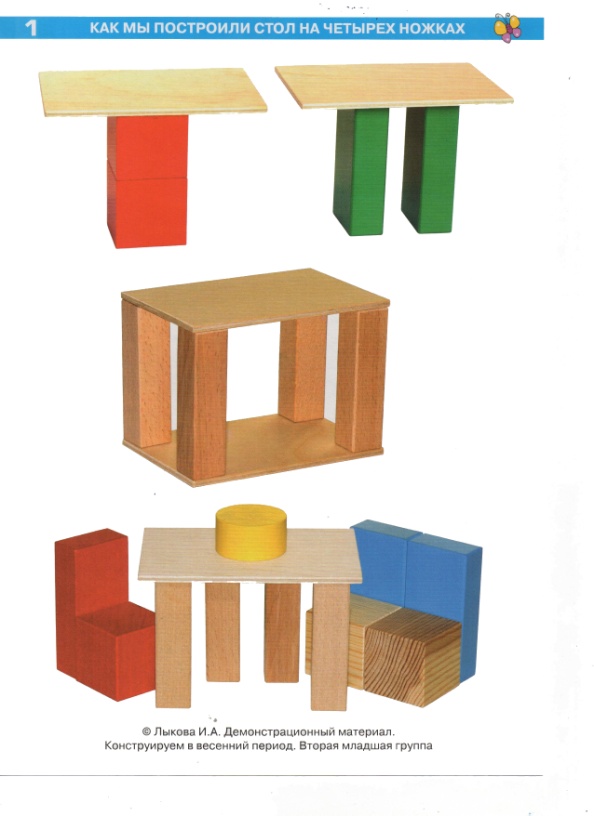 МостыМостыМосты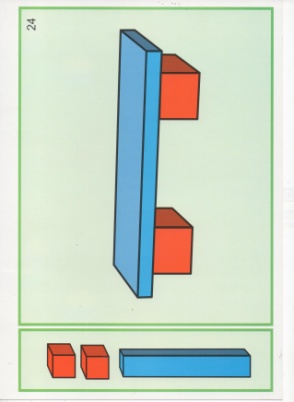 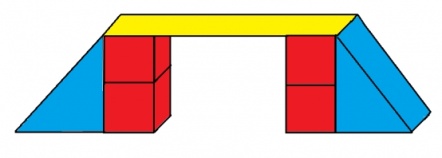 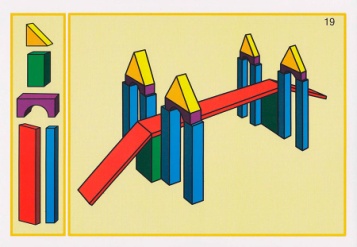 ГоркиГоркиГорки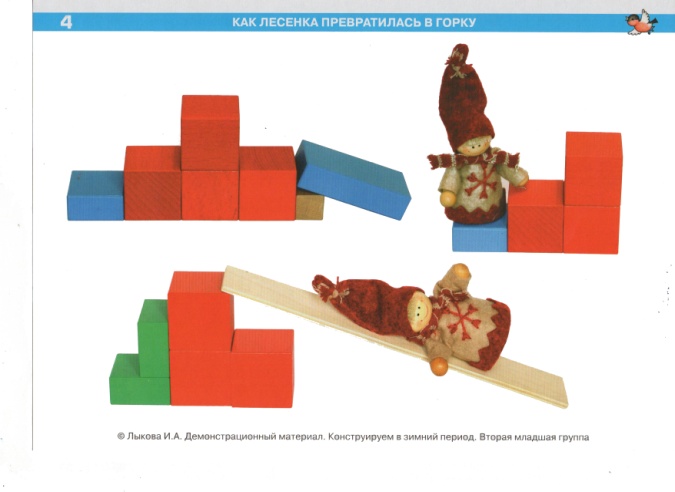 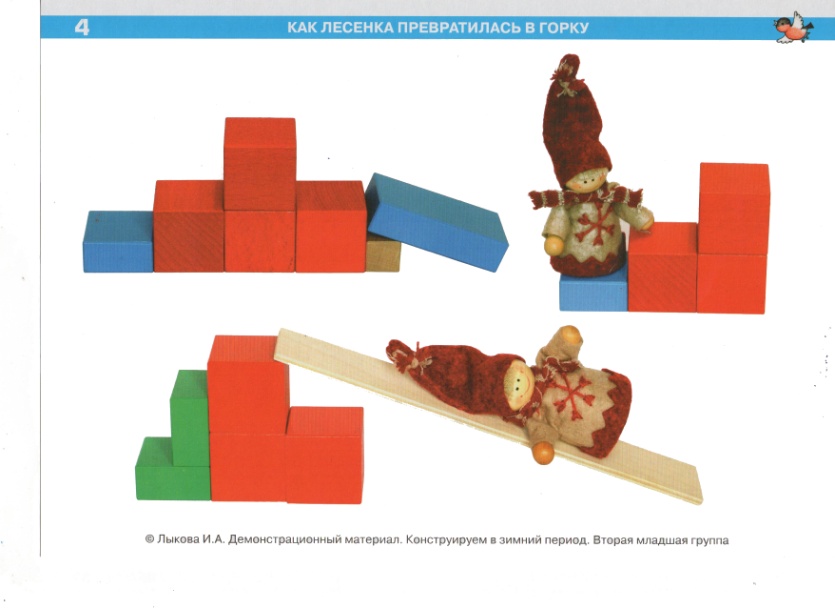 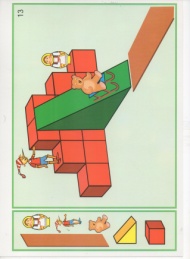 ДомДомДом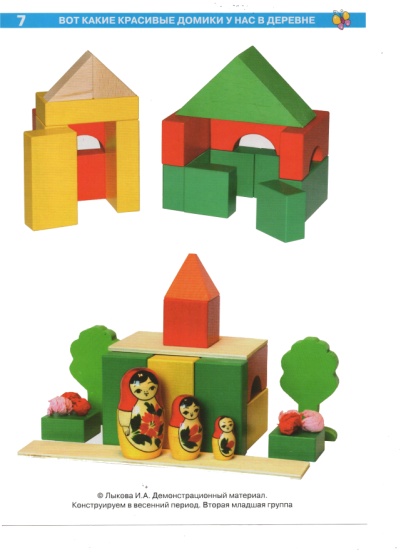 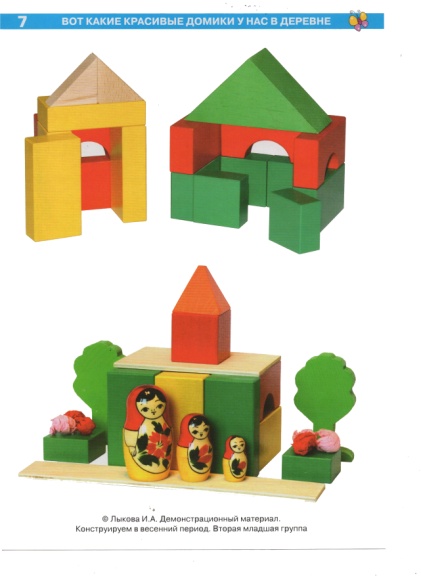 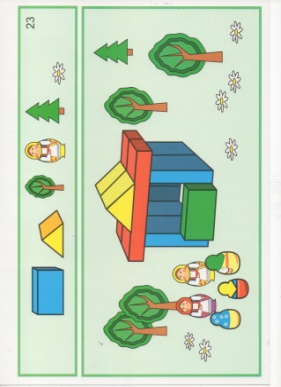 Грузовые машиныГрузовые машиныГрузовые машины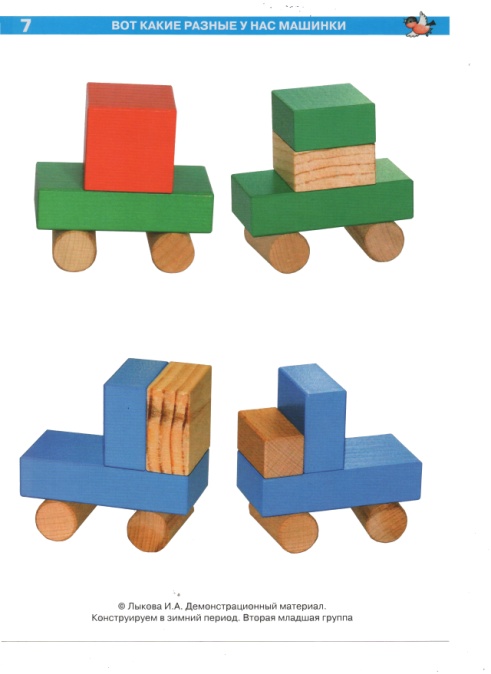 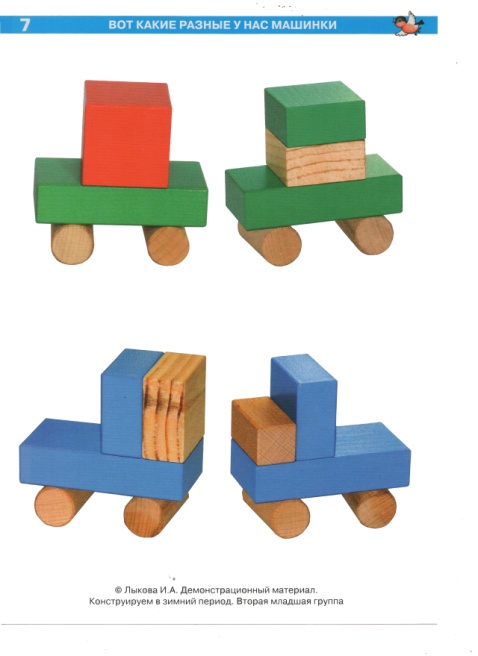 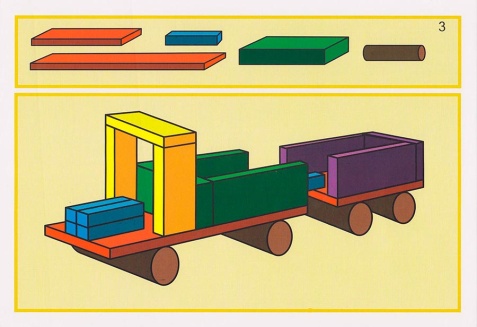 